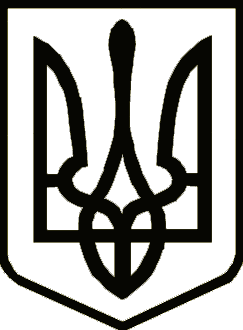 Україна	                  СРІБНЯНСЬКА СЕЛИЩНА РАДАРОЗПОРЯДЖЕННЯПро скликання засідання виконавчого комітету Срібнянської селищної радиВідповідно до статті 53 та пункту 20 частини четвертої статті 42 Закону України «Про місцеве самоврядування в Україні», зобов'язую:Скликати засідання виконавчого комітету Срібнянської селищної ради      28 лютого 2023 року о 12:00 в залі засідань селищної ради.На розгляд засідання виконавчого комітету винести питання:Про внесення змін до показників селищного бюджету на 2023 рік.Про преміювання ПЕТРЕНКО Н.В. директора «Трудового архіву» Срібнянської селищної ради.Про затвердження штатного розпису КП «Комунгосп» Срібнянської селищної ради Чернігівської  області на 2023 рік.Про затвердження тарифів на послуги, що надаються КП «Комунгосп» Срібнянської селищної ради Чернігівської  області.Про організацію суспільно корисних робіт в умовах воєнного стану.Про створення комісії по проведенню обстеження матеріально - побутових умов проживання громадян.Про виконання плану заходів щодо запобігання та протидії корупції серед працівників селищної ради за 2022 рік.Про затвердження Плану заходів щодо запобігання та виявлення корупції серед працівників Срібнянської селищної ради на 2023 рік.Про затвердження Переліку об’єктів, на яких порушники     відбувають адміністративне стягнення у вигляді громадських робіт та видів цих робіт на 2023 рік. Про затвердження Переліку видів робіт для порушників, на яких судом накладено адміністративне стягнення у вигляді суспільно-корисних робіт, на яких порушники виконуватимуть такі роботи на 2023 рік.Про надання дозволу на вчинення правочину щодо майнових прав малолітніх  дітей.Про видалення зелених насаджень при проведенні заходів з благоустрою.Про видалення зелених насаджень.Про розгляд звернень громадян.Селищний голова						      Олена ПАНЧЕНКО27 лютого 2023 року    смт Срібне			      № 25